                   ΚАРАР					            РЕШЕНИЕ          29 январь 2016 й.                     № 51                  29 января 2016г.Об утверждении Соглашения между органами местного самоуправления муниципального района Белебеевский район Республики Башкортостан и сельского поселения Максим - Горьковский сельсовет муниципального района Белебеевский район Республики Башкортостан о передаче органам местного самоуправления муниципального района Белебеевский район Республики Башкортостан осуществления части полномочий органов местного самоуправления сельского поселения Максим - Горьковский сельсовет муниципального района Белебеевский район Республики Башкортостан 	В соответствии с частью 4 статьи 15 Федерального закона «Об общих принципах организации местного самоуправления в Российской Федерации» Совет муниципального района Белебеевский район Республики Башкортостан решил: 	1. Утвердить Соглашение между органами местного самоуправления муниципального района Белебеевский район Республики Башкортостан и сельского поселения Максим - Горьковский сельсовет муниципального района Белебеевский район Республики Башкортостан о передаче органам местного самоуправления муниципального района Белебеевский район Республики Башкортостан осуществления части полномочий органов местного самоуправления сельского поселения Максим - Горьковский сельсовет муниципального района Белебеевский район Республики Башкортостан (прилагается).Председатель Совета                                                              Н.К. КрасильниковаСоглашениемежду органами местного самоуправления муниципального района Белебеевский район Республики Башкортостан и сельского поселения Максим - Горьковский сельсовет муниципального района Белебеевский район Республики Башкортостан о передаче муниципальному району Белебеевский район Республики Башкортостан осуществления части полномочий сельского поселения Максим - Горьковский сельсовет муниципального района Белебеевский район Республики БашкортостанСовет сельского поселения Максим - Горьковский сельсовет муниципального района Белебеевский район Республики Башкортостан, именуемый в дальнейшем «Сторона 1», в лице председателя  Совета сельского поселения Максим - Горьковский сельсовет муниципального района Белебеевский район Республики Башкортостан Красильниковой Надежды Кузьминичны, действующего на основании Устава, с одной стороны, и Совет муниципального района Белебеевский район Республики Башкортостан, именуемый в дальнейшем «Сторона 2», в лице председателя  Губаева Салима Сарваровича, действующего на основании Устава, с другой стороны, заключили настоящее соглашение о нижеследующем: 	Статья 1. Предмет Соглашения 	Предметом настоящего Соглашения является передача осуществления следующих полномочий   Стороны 1  Стороне 2: 	Выплаты пенсий на муниципальной службе (доплаты к трудовой пенсии) включая организацию ее доставке, ежемесячно за текущий календарный месяц, по месту жительства лицам, замещавшим муниципальные должности в Республике Башкортостан. 	Статья 2. Права и обязанности Стороны 1 	Сторона 1: 	1) перечисляет финансовые средства Стороне 2 в виде субвенций из бюджета сельского поселения Максим - Горьковский сельсовет муниципального района Белебеевский    район    Республики    Башкортостан    в    размере  24 133,77   рублей (двадцать четыре  тысячи сто тридцать три ) рубля 77 копеек в следующем порядке:равными       частями      ежемесячно       не    позднее    25    числа каждого месяца; 	2) взыскивает в установленном законном порядке использованные не по целевому назначению средства, предоставленные на осуществление полномочий, предусмотренных статьей 1 настоящего Соглашения. 	Статья 3. Права и обязанности Стороны 2 	Сторона 2: 	1) осуществляет   полномочия,   предусмотренные   статьей 1   настоящего Соглашения; 	2) распоряжается переданными ей финансовыми средствами по целевому назначению; 	3) предоставляет документы и иную информацию, связанную с выполнением переданных полномочий, не позднее 14 дней со дня получения письменного запроса; 	4) обеспечивает условия для беспрепятственного проведения Стороной 1 проверок осуществления переданных полномочий и использования предоставленных субвенций; 	5) не позднее 14 дней передает Стороне 1 неиспользованные финансовые средства, перечисляемые на осуществление полномочий. 	Статья 4. Порядок определения объема субвенций 	Порядок определения объема субвенций, необходимых для осуществления передаваемых полномочий, устанавливается решением Совета сельского поселения Максим - Горьковский сельсовет муниципального района Белебеевский район Республики Башкортостан о бюджете сельского поселения Максим - Горьковский сельсовет муниципального района Белебеевский район Республики Башкортостан на 2014 год в соответствии с бюджетным законодательством. 	Статья 5. Основания и порядок прекращения соглашения 	1. Настоящее Соглашение прекращается по истечении срока его действия. 	2. Настоящее соглашение может быть досрочно прекращено: 	1) по соглашению Сторон; 	2) в одностороннем порядке без обращения в суд: 	в случае изменения федерального законодательства или законодательства Республики Башкортостан, в связи с которым реализация переданных полномочий становится невозможной; 	Советом муниципального района Белебеевский район Республики Башкортостан в случае неоднократной (два и более раз) просрочки перечисления субвенций, предусмотренных в пункте 1 статьи 2 настоящего Соглашения, более чем 14 дней; 	в случае установления факта нарушения Стороной 2 осуществления переданных полномочий. 	3. Уведомление о расторжении настоящего Соглашения в одностороннем порядке направляется другой Стороне в письменном виде. Соглашение считается расторгнутым по истечении 30 дней с даты  направления указанного уведомления. 	4. При прекращении настоящего Соглашения, в том числе досрочном. Сторона 2 возвращает неиспользованные финансовые средства. 	Статья 6. Порядок разрешения споров 	1. Споры, связанные с исполнением настоящего Соглашения, разрешаются сторонами путем проведения переговоров и использования иных согласительных процедур. 	2. В случае не достижения соглашения спор подлежит рассмотрению Арбитражным судом Республики Башкортостан в соответствии с законодательством. 	Статья 7. Заключительные условия 	1. Настоящее Соглашение подлежит обязательному утверждению решениями Совета сельского поселения Максим - Горьковский сельсовет муниципального района Белебеевский район Республики Башкортостан, Совета муниципального района Белебеевский район Республики Башкортостан. 	Настоящее Соглашение вступает в силу со дня его подписания и действует по 31 декабря 2016 года. 	2. Все изменения и дополнения к настоящему Соглашению вносятся по взаимному согласию сторон и оформляются дополнительными соглашениями в письменной форме, подписанными уполномоченными представителями Сторон. 	3. По всем вопросам, не урегулированным настоящим Соглашением, но возникающим в ходе его реализации, стороны Соглашения будут руководствоваться законодательством. 	4. Настоящее Соглашение составлено в двух экземплярах, по одному для каждой из сторон, которые имеют равную юридическую силу.Реквизиты Сторон:БАШКОРТОСТАН   РЕСПУБЛИКА3ЫБ2л2б2й районы муниципаль райлныны8Максим-Горький ауыл  Советы ауыл  бил2м23е  Советы.Горький ис. ПУЙ ауылы, Бакса  урамы, 3          Тел. 2-07-40, факс: 2-08-98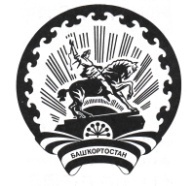 РЕСПУБЛИКА   БАШКОРТОСТАНСовет  сельского поселенияМаксим – Горьковский  сельсоветмуниципального района  Белебеевский район452014, с. ЦУП им. М, Горького, ул. Садовая, д.3         Тел. 2-08-98, факс: 2-08-98Совет сельского поселения Максим – Горьковский сельсовет муниципального района Белебеевский район Республики Башкортостан452014, Белебеевский район, с. ЦУП им.М.Горького, ул. Садовая, д.3Расчетный счет 40204810800000001097в Отделение - НБ Республика Башкортостан г. УфаБИК 048073001КПП 025501001ИНН 0209001119Совет муниципального района Белебеевский район Республики Башкортостан452000, РБ, г. Белебей, ул. Красная, 116УФК по Республике Башкортостан (Администрация муниципального района Белебеевский район Республики   Башкортостан  - Совет муниципального района Белебеевский район Республики Башкортостан  л/с   02706822450)Отделение - НБ Республика Башкортостан г. УфаРасчетный счет 40204810000000001091,БИК 048073001ИНН 0255012676КПП 025501001Председатель Совета сельского поселения Максим - Горьковский сельсовет муниципального района Белебеевский район Республики Башкортостан__________ /Красильникова Надежда Кузьминична/ «___»______________ 2016 г.                                                                         М.П.Председатель Совета муниципального района Белебеевский район Республики Башкортостан________ / Губаев Салим Сарварович/«___» _____________ 2016 г.                                   М.П.